แผนปฏิบัติการส่งเสริมคุณธรรม บมจ.อสมท  ประจำปี 2562     บริษัท อสมท จำกัด (มหาชน)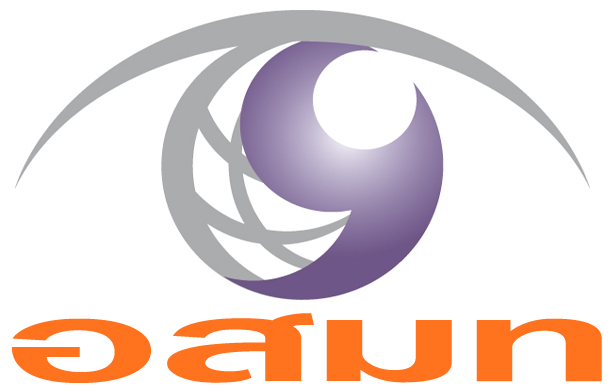 สารบัญ												หน้า1.   หลักการและเหตุผล								     	   1								2.   ความเชื่อมโยงของแผนปฏิบัติการส่งเสริมคุณธรรม บมจ.อสมท ประจำปี 2562            	   23.   แผนปฏิบัติการส่งเสริมคุณธรรม บมจ.อสมท ประจำปี 2562			             3ส่วนกำกับและดูแลธรรมาภิบาลองค์กร  บริษัท อสมท จำกัด (มหาชน)	แผนปฏิบัติการส่งเสริมคุณธรรม บมจ.อสมท  ประจำปี 2562     บริษัท อสมท จำกัด (มหาชน)หลักการและเหตุผลตามที่แผนแม่บทส่งเสริมคุณธรรมแห่งชาติ ฉบับที่ 1 ( พ. ศ. 2559 – 2564)  ได้กำหนดให้ทุกหน่วยงาน/องค์กร ทั้งภาครัฐและเอกชนมีส่วนร่วมส่งเสริม สนับสนุน และดำเนินการส่งเสริมคุณธรรมในสังคมไทย  รวมทั้งมีการพัฒนาระบบ  กลไกการบริหารจัดการดำเนินงานส่งเสริมคุณธรรม จริยธรรมซึ่งต้องอาศัยการบูรณาการร่วมกันกับองค์กรเครือข่ายทุกภาคส่วนและประชาชนเพื่อขับเคลื่อนแผนแม่บท        ส่งเสริมคุณธรรมแห่งชาติไปสู่การปฏิบัติ นั้นบริษัท  อสมท  จำกัด (มหาชน)  (บมจ.อสมท)  ได้จัดทำแผนปฏิบัติการส่งเสริมคุณธรรม ประจำปี 2562 โดยเชื่อมโยงกับนโยบายรัฐบาล ทิศทางการขับเคลื่อนการป้องกันและปราบปรามการทุจริตและประพฤติมิชอบตามยุทธศาสตร์ชาติว่าด้วยการป้องกันและปราบปรามการทุจริตระยะที่ 3 (พ.ศ. 2562- 2564) แผนปฏิบัติการป้องกันการทุจริตในภาครัฐวิสาหกิจ (2562- 2564) แผนแม่บทส่งเสริมคุณธรรมแห่งชาติ (2559 – 2564) แผนยุทธศาสตร์ บมจ.อสมท แผนการกำกับดูแลกิจการที่ดี และแผนปฏิบัติการป้องกันการทุจริตของ          บมจ.อสมท เพื่อใช้ขับเคลื่อนการดำเนินงานส่งเสริมให้ผู้บริหารและพนักงาน บมจ.อสมท มีแนวทางการทำงาน         ที่มีคุณธรรมจริยธรรมสร้างให้เป็นองค์กรคุณธรรม ตามเป้าประสงค์ของแผนแม่บทส่งเสริมคุณธรรมแห่งชาติ         ฉบับที่ 1 (2559 – 2564) ส่วนกำกับและดูแลธรรมาภิบาลองค์กร  บริษัท อสมท จำกัด (มหาชน)	Page 1แผนปฏิบัติการส่งเสริมคุณธรรม บมจ.อสมท  ประจำปี 2562     บริษัท อสมท จำกัด (มหาชน)ความเชื่อมโยงของแผนปฏิบัติการส่งเสริมคุณธรรม บมจ.อสมท ประจำปี 2562     บมจ. อสมท ได้จัดทำแผนปฏิบัติการส่งเสริมคุณธรรม ประจำปี 2562 โดยเชื่อมโยงกับนโยบายรัฐบาล       ทิศทางการขับเคลื่อนการป้องกันและปราบปรามการทุจริตและประพฤติมิชอบตามยุทธศาสตร์ชาติว่าด้วย       การป้องกันและปราบปรามการทุจริตระยะที่ 3 (พ.ศ. 2562- 2564) แผนปฏิบัติการป้องกันการทุจริตในภาครัฐวิสาหกิจ (2562- 2564) แผนแม่บทส่งเสริมคุณธรรมแห่งชาติ (2559 – 2564) แผนยุทธศาสตร์ บมจ.อสมท แผนการกำกับดูแลกิจการที่ดี และแผนปฏิบัติการป้องกันการทุจริตของ บมจ.อสมท เพื่อใช้ขับเคลื่อนการดำเนินงานส่งเสริมให้ผู้บริหารและพนักงาน บมจ.อสมท มีแนวทางการทำงานที่มีคุณธรรมจริยธรรม               ตามเป้าประสงค์ของแผนแม่บทส่งเสริมคุณธรรมแห่งชาติ ฉบับที่ 1 (2559–2564) ซึ่งมีความเชื่อมโยง             ดังตารางต่อไปนี้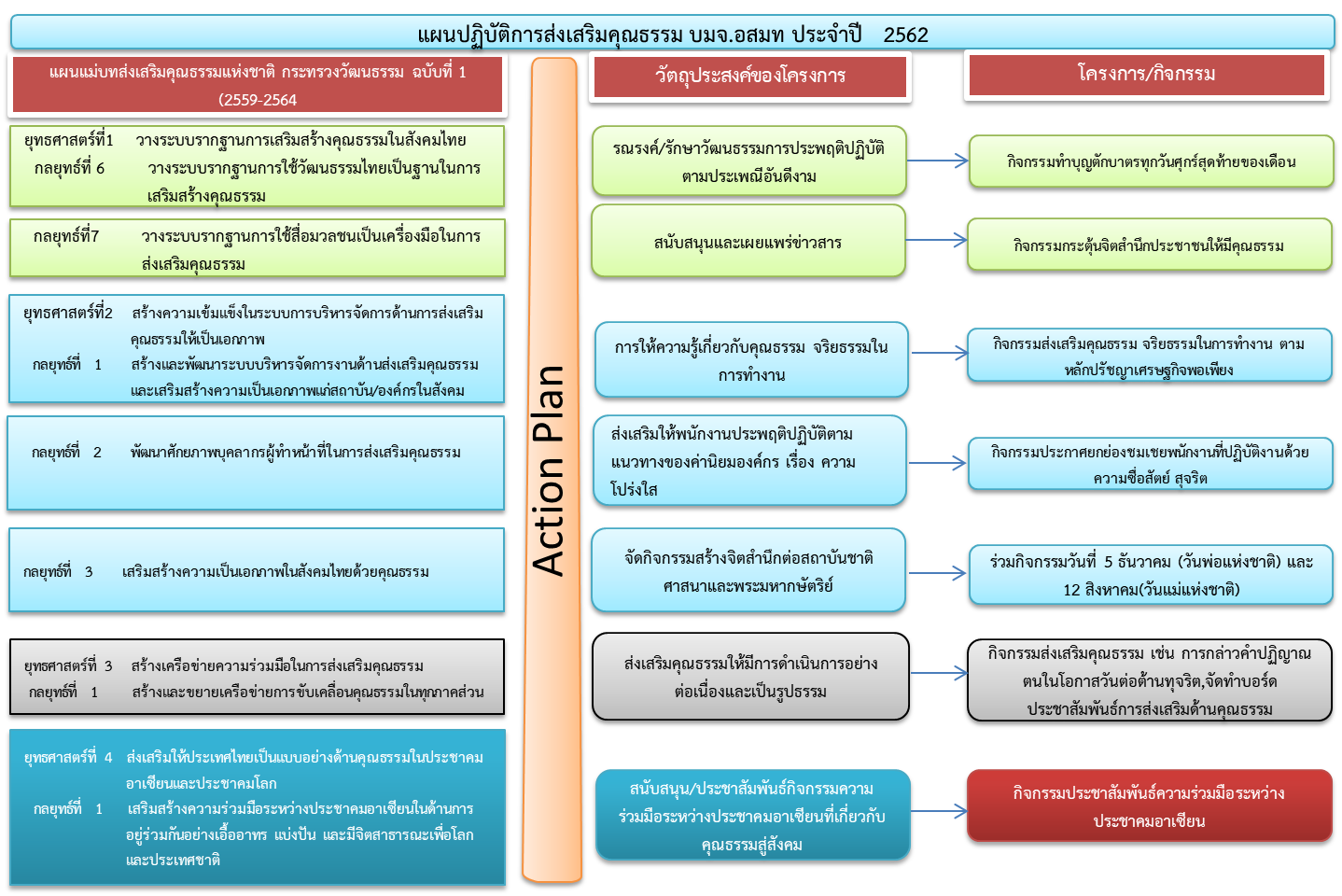 ส่วนกำกับและดูแลธรรมาภิบาลองค์กร  บริษัท อสมท จำกัด (มหาชน)	Page 2แผนปฏิบัติการส่งเสริมคุณธรรม บมจ.อสมท  ประจำปี 2562     บริษัท อสมท จำกัด (มหาชน)แผนปฏิบัติการส่งเสริมคุณธรรม บมจ.อสมท ประจำปี 2562